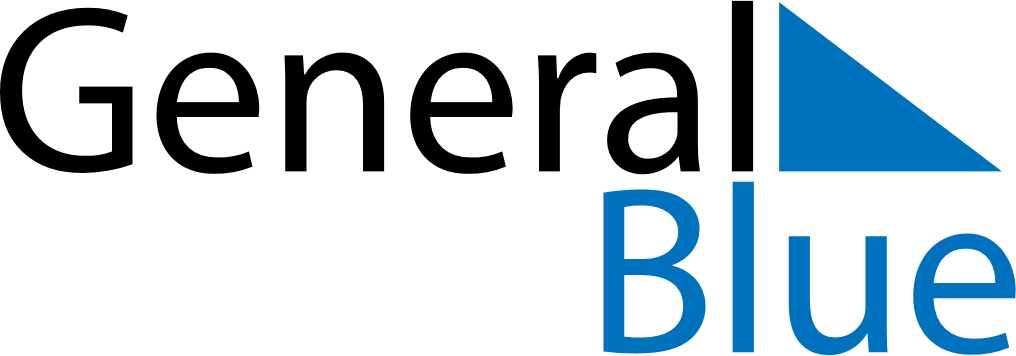 Burundi 2022 HolidaysBurundi 2022 HolidaysDATENAME OF HOLIDAYJanuary 1, 2022SaturdayNew Year’s DayFebruary 5, 2022SaturdayUnity DayApril 6, 2022WednesdayNtaryamira DayMay 1, 2022SundayLabour DayMay 2, 2022MondayEnd of Ramadan (Eid al-Fitr)May 26, 2022ThursdayAscension DayJuly 1, 2022FridayIndependence DayJuly 9, 2022SaturdayFeast of the Sacrifice (Eid al-Adha)August 15, 2022MondayAssumptionOctober 13, 2022ThursdayRwagasore DayOctober 21, 2022FridayNdadaye DayNovember 1, 2022TuesdayAll Saints’ DayDecember 25, 2022SundayChristmas Day